Исх. № ____ от «22» марта 2021 г. Руководителям органов, осуществляющим управление в сфере образования муниципальных районов (городских округов)Руководителям образовательных учрежденийЦентр математического образования ГАУ ДПО «Волгоградская государственная академия последипломного образования» и МОУ «Лицей № 5 имени Ю.А. Гагарина Центрального района Волгограда» 31 марта 2021 года проводят региональную интернет-игру по математике для учащихся 9- х классов «Математическое моделирование».Целью мероприятия является развитие представлений учащихся о математике как средстве познания действительности, формирование умения составлять различные математические модели задач.Для участия в интернет-игре необходимо до 30 марта 2021 года предоставить заявку (приложение 1) на электронный адрес zadachi_mat_modeling@mail.ru. Команды, приславшие неправильно оформленные заявки, к участию в игре не допускаются.В игре принимают участие команды, сформированные из учащихся 9 класса на базе образовательных учреждений города Волгограда и Волгоградской области. Состав команды – 5 человек. Руководитель команды – учитель математики соответствующего образовательного учреждения.Местом проведения игры для каждой команды является любое помещение образовательного учреждения, оснащенное компьютером, подключенным к сети интернет.Игра проводится в режиме онлайн 31 марта 2021 года в 14.00. Общее время проведения игры – 60 минут.Правила интернет-игрыВ 14.00. на электронную почту участников игры высылается первая задача. Участники игры решают задачу в течении 10 минут и ответ отправляют на электронный адрес zadachi_mat_modeling@mail.ru. Тема письма: «Задача 1 (название команды)».Каждая следующая задача высылается после получения ответа от участников игры, если ответ не получен, то следующая задача высылается через каждые 10 минут. Всего предлагается 6 задач. Ответы отправляют на электронный адрес zadachi_mat_modeling@mail.ru. Тема письма: «Задача № (название команды)».За каждый правильный ответ команде начисляется 5 (пять) баллов. За неверный ответ баллов не начисляется.Для ответа на все 6 вопросов команде отводится 60 минут зачетного времени. Сэкономленное время можно потратить на решение дополнительных задач.Победители и призеры игры награждаются дипломами. Все остальные команды получат сертификаты участников интернет-игры «Математическое моделирование». ФИО руководителя команды указывается в сертификате или дипломе.Адрес оргкомитета: 400012, г. Волгоград, ул. Новодвинская, 19 а. ВГАПО; 6-й этаж, кабинет 6-02, центр математического образования. Адрес школы: 400066, г. Волгоград, ул.Мира, 17. Тел.: 33-10-51, факс: 33-10-49. E-mail: lyceum5 @inbox. ruКонтактное лицо: Безрукова Ольга Леонидовна (8 905 336 98 38), Ковалева Галина Ивановна (8 909 38 36 843)Ректор 											С.В. КуликоваПриложение 1Заявкана участие в интернет-игре «Математическое моделирование»Пример оформления заявки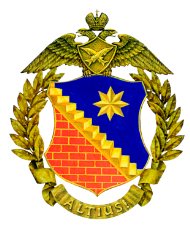 Комитет образования, науки и молодежной политики Волгоградской области Государственное автономное учреждениедополнительного профессионального образованияВолгоградская государственная академия последипломного образования(ГАУ ДПО «ВГАПО»)400012, Волгоград, ул. Новодвинская, 19 а, тел.: (8442) 606-613, 606-614, 606-609р/с 03224643180000002900 Отделение Волгоград / УФК по ВО, г. ВолгоградОГРН 1023403850942 ИНН 3445008673 КПП 344301001 БИК 011806101e-mail: vgapo@volganet.ru   www.vgapkro.ruНаименование общеобразовательной организацииФамилия, имя, отчество руководителя команды (указывается полностью)Телефон для связиФамилия и имя каждого члена команды (указывается полностью)Электронный адрес места проведения игры (е-mail)Наименование общеобразовательной организацииМОУ «СШ № 103 Советского района Волгограда»илиМБОУ «Терновская СШ» Фроловского района Волгоградской областиилиМОУ «СШ № 19 города Волжского Волгоградской области»Фамилия, имя, отчество руководителя команды (указывается полностью)Телефон для связиКовалева Галина Ивановна8 909 38 36 843Фамилия и имя каждого члена команды (указывается полностью)Иванов ПетрПетров ДмитрийСоболева НадеждаКоролева АннаВасильев АртемЭлектронный адрес места проведения игры (е-mail)kovalevagi@mail.ru